Fill In The Blanks…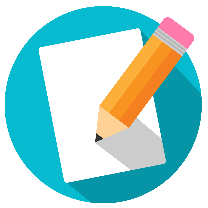 Composite Two-Step FunctionsQuestionInput1st Function1st Function2nd Function2nd FunctionOutputAnswerFind 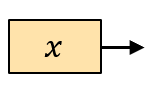 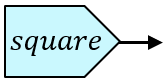 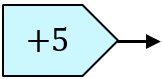 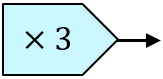 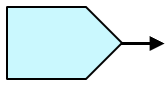 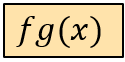 Find 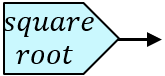 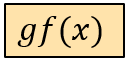 Find Find 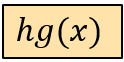 Find 